ТИХИЕ ИГРЫ ВЕЧЕРОМ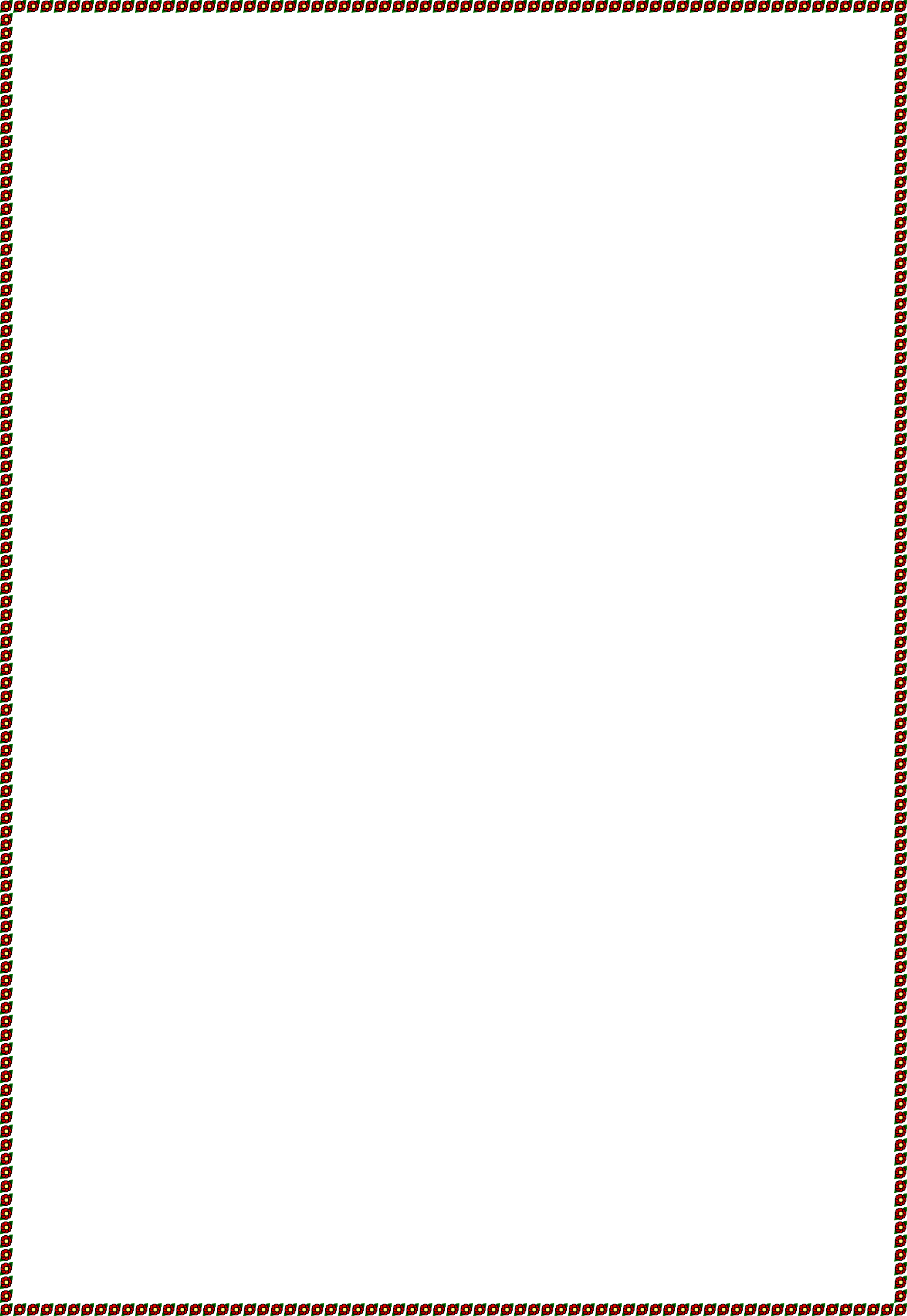 с младшим школьникомЭти игры развивают восприятие, внимание, мышление, память, речь, тактильные ощущения, мелкую моторику пальцев, координацию рук, удовлетворяют потребность детей в разнообразном общении с взрослым, воспитывают интерес и желание принимать участие в играх«Где ты?»Завяжите ребенку глаза и водите его по квартире. Остановитесь и спросите ребенка, где он находится (в кухне, коридоре и т.д.).«Сочиняем сказку»Вместе сочините сказку. Вы говорите предложения, ребенок договариваетпоследние слова: «Жил-был…. Однажды он пошел в…. Вдруг он увидел…» и т.д.«Вместо наклеек»Вырежьте из плотной старой ненужной книги или коробок из-под соковразличные фигурки. Каждую фигурку подвесьте тоненькой полоской скотча к глянцевой поверхности, например, книги. Говорите ребенку задания: «Отлепи картинку котенка, пойди в кухню и наклей котенка на холодильник» и т.д.«Запоминалки»Из геометрических форм выложите любую композицию. Для начала хватит квадрат-круг-квадрат. Ребенок пытается выложить точно также, как у вас.Постепенно усложняйте игру: прикрывайте образец книгой, используйте большее количество фигур. Попробуйте выкладывать композиции из цветных карандашей, спичек, счетных палочек в виде треугольника, прямоугольника, крестика,звездочки и т.д.«Логические цепочки»Научите ребенка выкладывать чередующиеся фигуры: «Клади круг, квадрат, круг, квадрат, а теперь что положишь?»«Весы»От деревянного конструктора вам понадобится кубик и длинный брусок. Положите брусок на кубик – получатся весы. Кладите на разные концы «весов» предметы и определяйте, который из них тяжелей.